Квест-игра "Моя Родина - Россия" 1 ноября дети подготовительной группы играли в квест "Моя Родина - Россия". Началось все с получения письма от детей из Франции, которые попросили прислать открытку с символами России. Дошкольники разбились на команды, получили карту маршрута и приступили к выполнению задания: собрать на станциях символы России. Дети справились с заданиями и изготовили открытку для французских сверстников. Закончилась игра чаепитием с баранками. 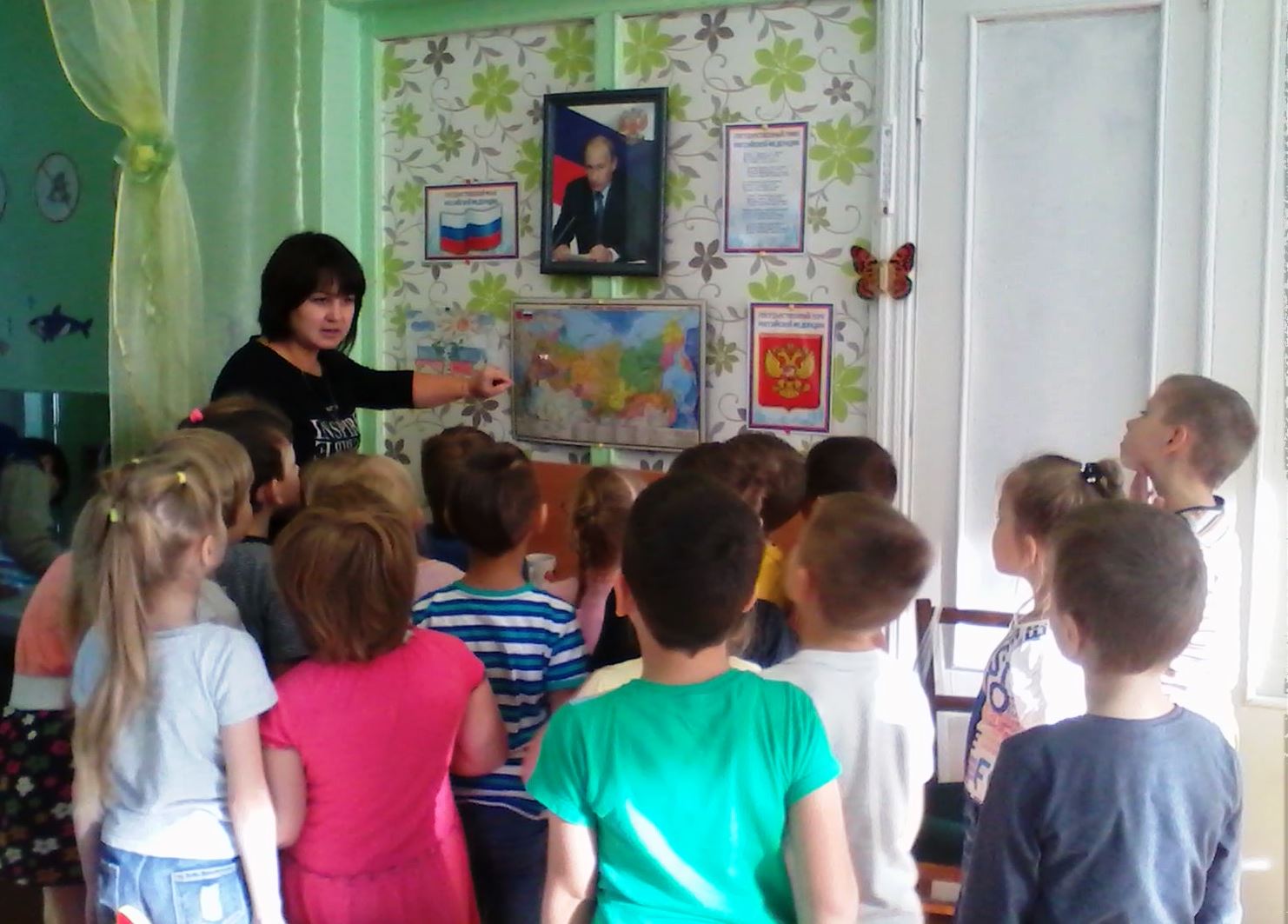 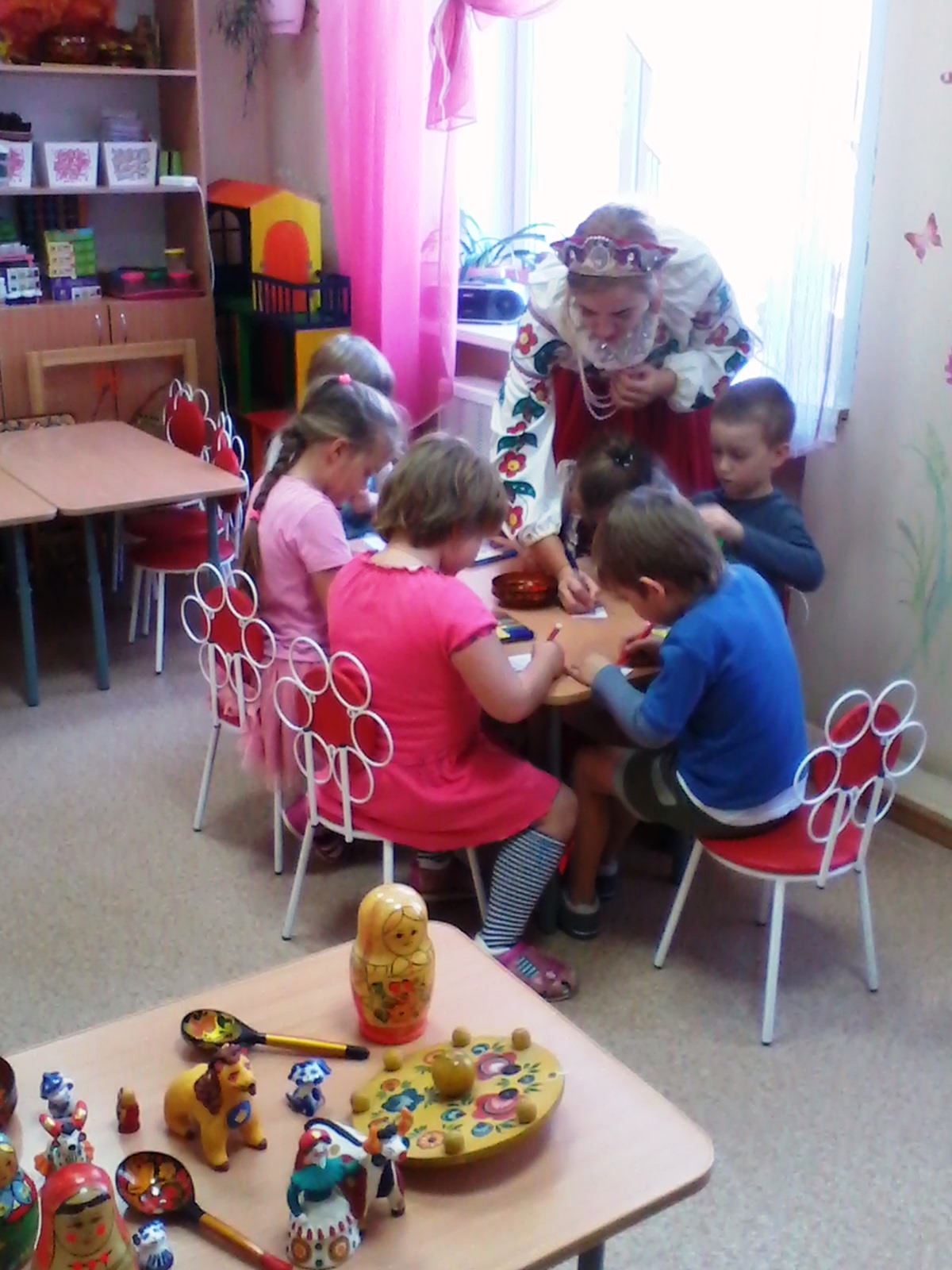 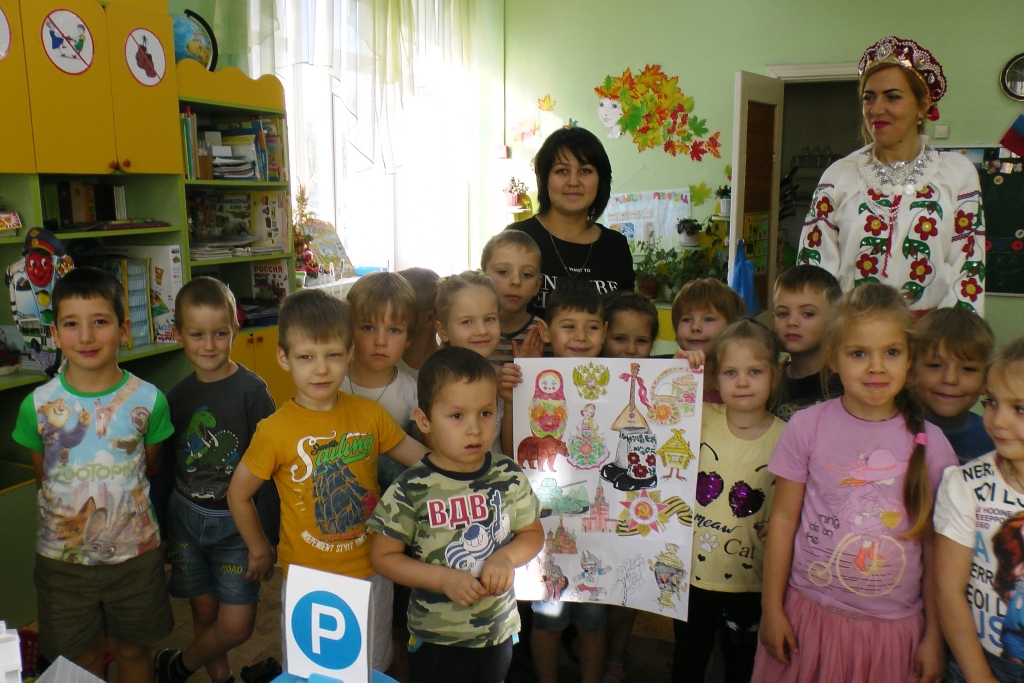 